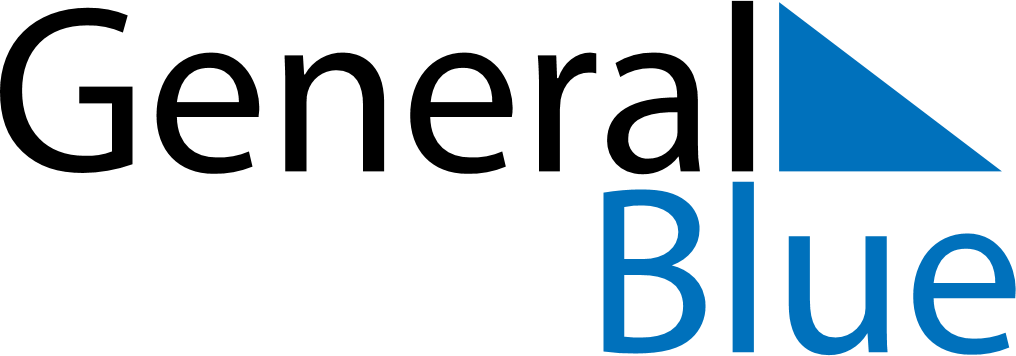 December 2024December 2024December 2024December 2024December 2024December 2024Nybro, Kalmar, SwedenNybro, Kalmar, SwedenNybro, Kalmar, SwedenNybro, Kalmar, SwedenNybro, Kalmar, SwedenNybro, Kalmar, SwedenSunday Monday Tuesday Wednesday Thursday Friday Saturday 1 2 3 4 5 6 7 Sunrise: 8:07 AM Sunset: 3:22 PM Daylight: 7 hours and 14 minutes. Sunrise: 8:09 AM Sunset: 3:21 PM Daylight: 7 hours and 12 minutes. Sunrise: 8:11 AM Sunset: 3:21 PM Daylight: 7 hours and 9 minutes. Sunrise: 8:12 AM Sunset: 3:20 PM Daylight: 7 hours and 7 minutes. Sunrise: 8:14 AM Sunset: 3:19 PM Daylight: 7 hours and 5 minutes. Sunrise: 8:15 AM Sunset: 3:18 PM Daylight: 7 hours and 2 minutes. Sunrise: 8:17 AM Sunset: 3:18 PM Daylight: 7 hours and 0 minutes. 8 9 10 11 12 13 14 Sunrise: 8:18 AM Sunset: 3:17 PM Daylight: 6 hours and 59 minutes. Sunrise: 8:20 AM Sunset: 3:17 PM Daylight: 6 hours and 57 minutes. Sunrise: 8:21 AM Sunset: 3:16 PM Daylight: 6 hours and 55 minutes. Sunrise: 8:22 AM Sunset: 3:16 PM Daylight: 6 hours and 54 minutes. Sunrise: 8:23 AM Sunset: 3:16 PM Daylight: 6 hours and 52 minutes. Sunrise: 8:24 AM Sunset: 3:16 PM Daylight: 6 hours and 51 minutes. Sunrise: 8:25 AM Sunset: 3:16 PM Daylight: 6 hours and 50 minutes. 15 16 17 18 19 20 21 Sunrise: 8:26 AM Sunset: 3:16 PM Daylight: 6 hours and 49 minutes. Sunrise: 8:27 AM Sunset: 3:16 PM Daylight: 6 hours and 48 minutes. Sunrise: 8:28 AM Sunset: 3:16 PM Daylight: 6 hours and 47 minutes. Sunrise: 8:29 AM Sunset: 3:16 PM Daylight: 6 hours and 47 minutes. Sunrise: 8:30 AM Sunset: 3:16 PM Daylight: 6 hours and 46 minutes. Sunrise: 8:30 AM Sunset: 3:17 PM Daylight: 6 hours and 46 minutes. Sunrise: 8:31 AM Sunset: 3:17 PM Daylight: 6 hours and 46 minutes. 22 23 24 25 26 27 28 Sunrise: 8:31 AM Sunset: 3:18 PM Daylight: 6 hours and 46 minutes. Sunrise: 8:32 AM Sunset: 3:18 PM Daylight: 6 hours and 46 minutes. Sunrise: 8:32 AM Sunset: 3:19 PM Daylight: 6 hours and 46 minutes. Sunrise: 8:32 AM Sunset: 3:20 PM Daylight: 6 hours and 47 minutes. Sunrise: 8:33 AM Sunset: 3:20 PM Daylight: 6 hours and 47 minutes. Sunrise: 8:33 AM Sunset: 3:21 PM Daylight: 6 hours and 48 minutes. Sunrise: 8:33 AM Sunset: 3:22 PM Daylight: 6 hours and 49 minutes. 29 30 31 Sunrise: 8:33 AM Sunset: 3:23 PM Daylight: 6 hours and 50 minutes. Sunrise: 8:33 AM Sunset: 3:24 PM Daylight: 6 hours and 51 minutes. Sunrise: 8:32 AM Sunset: 3:25 PM Daylight: 6 hours and 52 minutes. 